Orvosságos füvek, fák – keresztrejtvényFejtsd meg a keresztrejtvényt Szigeti Zoltán ismeretterjesztő cikke alapján! (Szitakötő 60. lapszám, 42-43. oldal) Megfejtésül egy népi bölcsességet kapsz.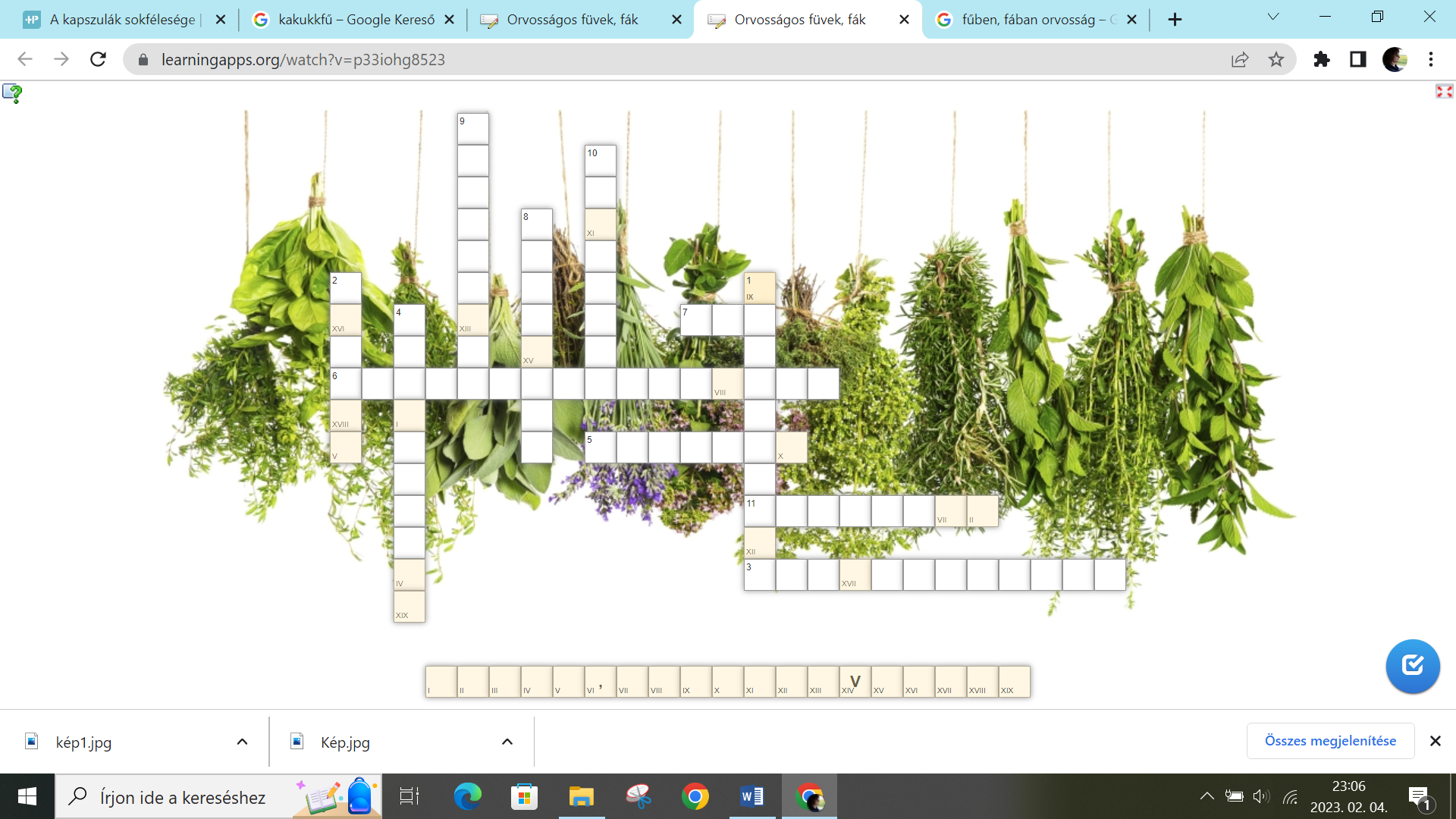 A feladat linkje: https://learningapps.org/create?new=40#previewMegfejtés: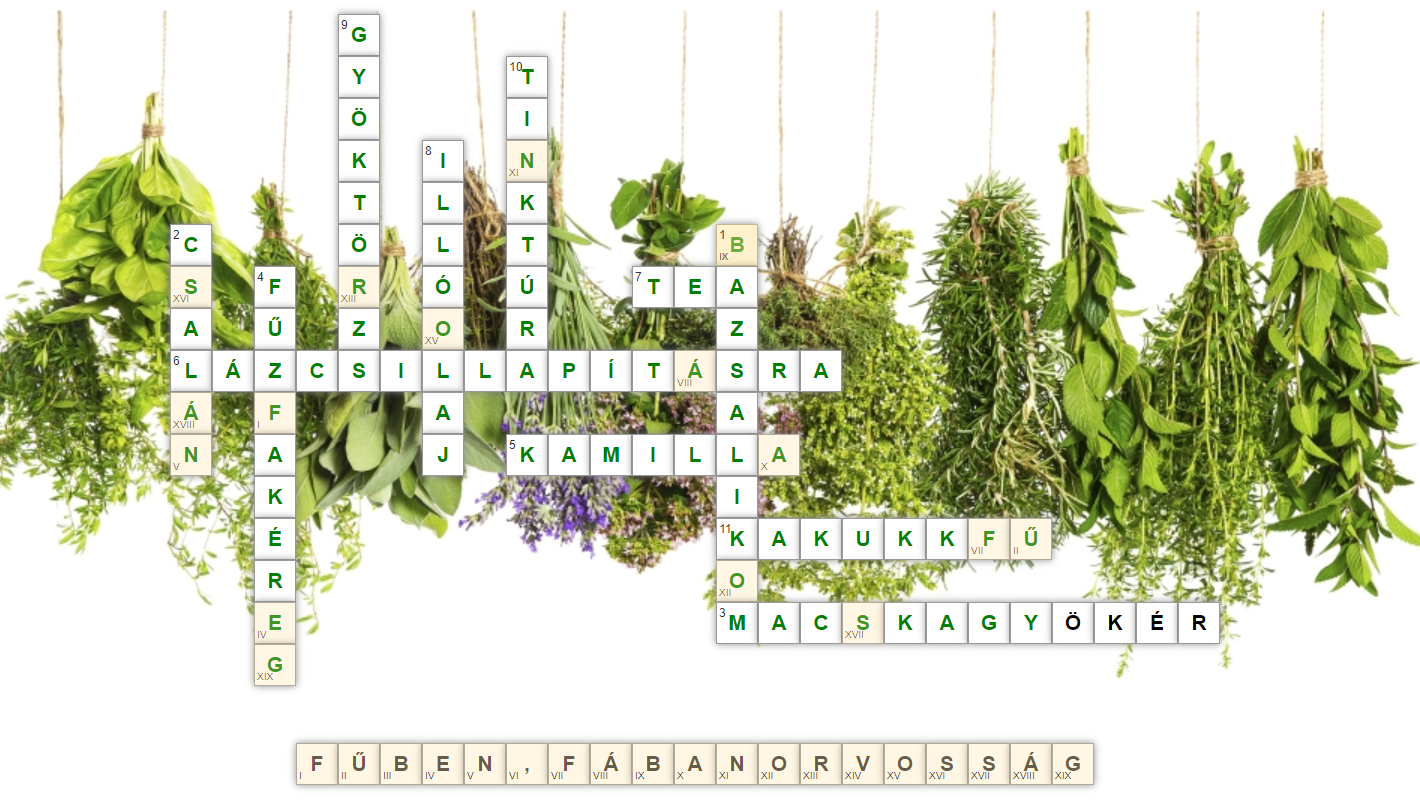 VízszintesFüggőleges3. Illatától a macskák révületbe esnek, dörgölőznek.1. Paradicsomleves ízesítője5. Egyik leggyakrabban használt gyógyhatású növény.2. A római katonák hosszú hadjáratok idején testüket csapkodták vele, hogy fájdalmukat csillapítsák.6. Erre is használjuk a fűzfa lehántott kérgét.4. Az Aszpirin tabletta egyik alapanyaga.7. Növényi levelekből készített folyadék.8. Növényi levélből préselt illatos folyadék.9. Földalatti módosult szár.10. Test kenegetésére készített főzet.11. A légutakban és a tüdőben lerakódott váladékot oldja.